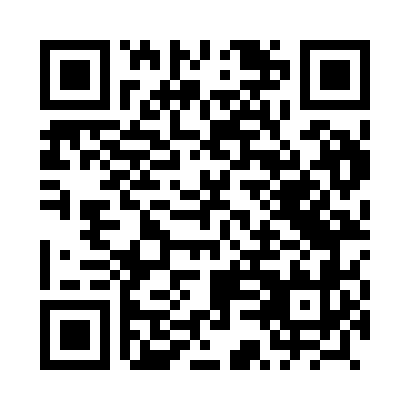 Prayer times for Biesowo, PolandWed 1 May 2024 - Fri 31 May 2024High Latitude Method: Angle Based RulePrayer Calculation Method: Muslim World LeagueAsar Calculation Method: HanafiPrayer times provided by https://www.salahtimes.comDateDayFajrSunriseDhuhrAsrMaghribIsha1Wed2:204:5912:345:438:0910:392Thu2:194:5712:335:458:1010:403Fri2:184:5512:335:468:1210:404Sat2:184:5312:335:478:1410:415Sun2:174:5112:335:488:1610:426Mon2:164:4912:335:498:1810:437Tue2:154:4812:335:508:1910:438Wed2:144:4612:335:518:2110:449Thu2:144:4412:335:528:2310:4510Fri2:134:4212:335:538:2510:4611Sat2:124:4012:335:548:2610:4612Sun2:114:3812:335:558:2810:4713Mon2:114:3712:335:568:3010:4814Tue2:104:3512:335:578:3210:4915Wed2:094:3312:335:588:3310:4916Thu2:094:3212:335:598:3510:5017Fri2:084:3012:336:008:3710:5118Sat2:074:2912:336:018:3810:5119Sun2:074:2712:336:028:4010:5220Mon2:064:2612:336:038:4110:5321Tue2:064:2412:336:048:4310:5422Wed2:054:2312:336:058:4410:5423Thu2:054:2112:336:068:4610:5524Fri2:044:2012:336:068:4710:5625Sat2:044:1912:336:078:4910:5626Sun2:034:1812:346:088:5010:5727Mon2:034:1612:346:098:5210:5828Tue2:034:1512:346:108:5310:5829Wed2:024:1412:346:108:5410:5930Thu2:024:1312:346:118:5611:0031Fri2:024:1212:346:128:5711:00